Ablauf der ErnährungsberatungBitte vereinbaren Sie einen Termin in der Tierarztpraxis (ihrer Wahl) für 45 Minuten und bringen sie zur Ernährungskonsultation mit:Ihren VierbeinerDen ausgefüllten Ernährungsfragebogen (der Fragebogen ist via der jeweiligen Praxis oder auf der Homepage Tierakupunktur www.tierakupunktur-laim.ch erhältlich.Untersuchungsergebnisse ihres Tierarztes (falls vorhanden).Anschliessend überprüfen und analysieren wir die aktuelle Ration rechnerisch und stellen ihnen basierend darauf einen individuellen, bedarfsgerechten Ernährungsplan zusammen. Dabei berücksichtigen wir die medizinischen Probleme ihres Vierbeiners sowie ihre persönlichen Wünsche.​Preise nach Aufwand:Ernährungskonsultation mit Untersuch 				CHF   95.— Ernährungskontrolle Nass- oder Trockenfutter  			CHF 150.—Ernährungskontrolle mit Analyse und Ernährungsvorschlag  	CHF 180.– bis CHF 250.—Ernährungsanalyse zusätzlicher Aufwand	 			CHF   60.– bis CHF 100.–Ernährungsfolgekonsultation telefonisch oder via e-Mail		CHF   45.— pro 15 Min.Ich freue mich auf ihren Besuch!Dr. med. vet. Annina Laim 079 320 43 79 info@tierakupuntkur-laim.chwww.tierakupunktur-laim.ch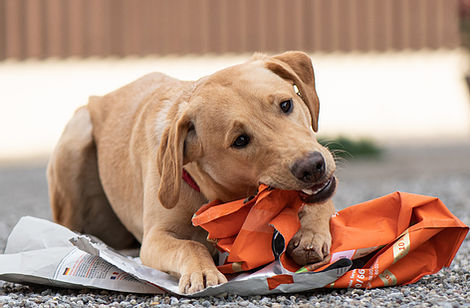 